Géographie : un territoire sous influence urbaine.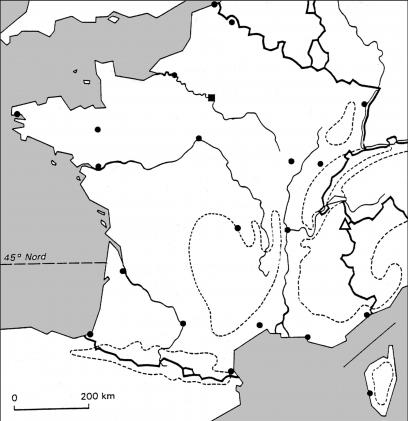 Vous devez être capable de décrire et d’expliquer : Le processus d’étalement urbain et ses causes. ………………………………………………………………………………………………………………………………………………………………………………………………………………………………………………………………………………………………………………………………………………………………………………………………………………………………………………………………………………………………………………………………………………………………………………………………………………………………………………………………………………………………………………………………………………………………………………………………………………………………………………………………………………………………………………………………………………………………………………………………………………………………………………………………………………………………………………………………………………................................................…………………………………………………………………………………………………………………………………………….Le choix que d’autres familles ont fait de vivre dans le pôle urbain : .........................................................................................................................................................................................................................................................................................................................................................................................................................................................................................................Les conséquences  (les mobilités et autres): ………………………………………………………………………………………………………………………………………………………………………………………………………………………………………………………………………………………………………………………………………………………………………………………………………………………………………………………………………………………………………………………………………………………………………………………………........................................................................................................................................................................................................................................................................................................………………………………………………………………………………………………………………………………………………………………………………………………………………………………………………………………………………………………= Le cas de l’aire urbaine lyonnaise : Population : Dynamisme : 